PROPOSTA DI AVVIO ALLA NAD (Allegato 1)da trasmettere a  teamnad@asst-lodi.itSpett.	UNC/TNMData ……../…...…/………………⃝ prima prescrizione	⃝ rinnovo	⃝ variazioneINDICAZIONI AL TRATTAMENTODiagnosi: …………………………………………………………………………………………………………………………………………………………………. Peso: ………………… (kg)	Altezza: ………………..(m)	BMI (kg/m2): …………………..Prognosi :	⃝ ≤ 3 MESI	⃝ ˃ 3 MESIAllergie alimentari note: …………………………………………………………………………………………………………………………………MOTIVAZIONI CLINICHEPROPOSTA DI PRESCRIZIONEPRODOTTO:POSOLOGIA:Data presunta domiciliazione (se applicabile) ….……/………/…………..⃝ Il prodotto proposto è tollerato dal paziente in quanto già assunto in regime ospedaliero per ≥ 5 giorni.⃝ Il prodotto proposto è tollerato dal paziente in quanto già assunto a domicilio per ≥ 5 giorni.⃝ il prodotto proposto non è stato ancora testato (limitatamente a NE per sonda)MEDICO PROPONENTECOGNOME E NOME……………………………………………………………………………… COD. FISCALE ………………………………………………. LUOGO DI LAVORO/ STRUTTURA SANITARIA ……………………………………………………………………………….……………………………… TELEFONO …………………………………………………………………. ……………………CELLULARE………..………………………….…………………..E-MAIL ………………………………………………………… ………………………… …………………………………………………………………………………..MONITORAGGIO DOMICILIARE A CARICO DEL MEDICO PROPONENTE	 SI	 NO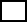 Timbro e firma del Medico proponente………………………………………………………………….SINO1Calo ponderale involontario ≥ 10% negli ultimi 6 mesi o ≥ 5% nell’ultimo mese2Mancato accrescimento pondero-staturale3Alimentazione insufficiente4Malassorbimento5Disfagia6Altro:Nutrizione Enterale tramite:⃝ SNG⃝ SND⃝ PEG⃝ PEJ⃝ AltroNutrizione Parenterale tramite:⃝ Groshong⃝ Hickman/ Broviac⃝ Port-a-cath⃝ PICC⃝ AltroSupplementazione nutrizionale orale con:⃝ Liquidi⃝ Creme⃝ Polveri⃝ Gel⃝ Altro